ДО					ПРИРОДНО-МАТЕМАТИЧКИ ФАКУЛТЕТСКОПЈЕПРИЈАВАЗА ДИПЛОМСКА РАБОТАПодатоци за студентот Име и презиме _____________________________________________________Адреса  _____________________________________________________Број на досие _______________ Студиска програма_______________________________________________________Контакт информации: тел.___________ е-маил: __________________Наслов на темата на дипломската работа ______________________________________________________________________________________________________________________________Предметна програма ___________________________________Предлог за ментор   ________________________________________________Освоени кредити _________Датум:							                             Студент								                      (име и презиме)                                               							____________Согласен менторПроф. д-р ____________________________		                 ОДОБРИЛСогласен Раководител на Институт			                   ДЕКАНПроф. д-р __________________                                    Проф. д-р ______________Прилог: Образложение кон темата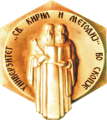 РЕПУБЛИКА СЕВЕРНА МАКЕДОНИЈА               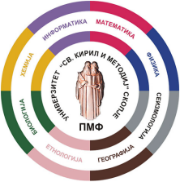 Универзитет „Св. Кирил и Методиј” во Скопје   Природно-математички факултет -Скопје              